BOOK CLUB OFFERS ACCESS, CHOICE AND GREAT VALUE TO HELP YOU RAISE INDEPENDENT READERSOur school partners with Scholastic with the shared mission to seed in children a lifelong love of reading and learning. Through reading, children develop their brain and advance their social and communication skills.To help your child read independently, start by reading aloud to them and discussing the stories they share. By experiencing the joys of reading in this way, children gain confidence to learn to read for themselves and ultimately to choose their own reading preferences. Once they can choose the books that interest them, they are more likely to become lifelong independent readers. Numerous studies have consistently shown that 10 minutes exposure to reading materials each day is all it takes to positively shape your child’s future.Book Club helps you raise independent readers by providing ACCESS to a wide variety of reading material, allowing children to CHOOSE the books that interest them and they are excited to read, and giving families great quality and VALUE at affordable prices.
ACCESS TO BOOKSFinding the perfect book isn’t always an easy task. With 74% of children saying that they would read more if they could find more books that they like, it’s clear that occasional guidance is needed when it comes to reading time. Book Club is an easy way to help your child find books that spark their interest and create a sense of excitement around reading. Results demonstrated that children whose parents use Book Club as a tool to encourage reading for pleasure are more likely to enjoy reading—especially for fun—and to think that reading is important. The same results were found for children whose parents ensure easy, regular access to print books and a variety of reading materials. BROWSE THE ISSUE 5 CATALOGUE WITH YOUR CHILD AND ACCESS UP TO 3 FREE BOOKS WITH YOUR ORDER! CHOICEDid you know that, according to the Australian Kids and Family Reading Report, an overwhelming majority of kids aged 6–17 agree that their favourite books—and the ones they are most likely to finish—are the ones they pick out themselves. Nearly all of the participants agreed that they feel pride and a sense of accomplishment when they finish reading a book. This simple act of selecting and reading a book for pleasure has been proven to play an integral role in a child’s success during both their schooling and adult life.CHOOSE BOOKS FROM 32 PAGES OF BOOKS FOR ALL INTERESTS ON ISSUE 5. CHOOSE UP TO 3 FREE BOOKS WITH YOUR ORDER!VALUE
Every child deserves access to quality and affordable books, so on each issue of Book Club there are Value Books and special promotions like the FREE BOOKS offer on Issue 5.Value Books are carefully selected and levelled by Scholastic editors for their quality and affordability. The Value Books match the reading ages and interests of children from Early Years to Upper Primary, and that these books cover a range of genres to cater to the widest audience possible. Parents can use Value Books to kick-start their child’s reading journey, and children can use their pocket money to buy a Value Book to build their own home library.GET GREAT VALUE WITH UP TO 3 FREE BOOKS ON ISSUE 5. PLUS DON’T MISS OUR $3 VALUE RANGE!
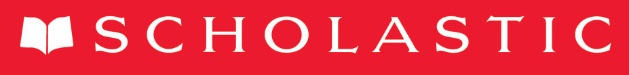 
For Your Newsletter:
GROW YOUR HOME LIBRARY (& INDEPENDENT READERS) WITH THE FREE BOOK OFFER!Every child deserves access to quality and affordable books, and Scholastic Book Club offers great prices with Value Books as low as $3 on every issue of Book Club. Best of all, if you order on Issue 5 you can select FREE BOOKS! Place your Issue 5 order on LOOP to select up to 3 FREE BOOKS. To qualify all you have to do is spend over $30 and you can select 1 FREE book, or spend over $50 and you can select 2 FREE books or over $70 and you can select 3 FREE titles from a special online list. The list will display after you create your order and head to the checkout. See www.scholastic.com.au/LOOP for more information.Did you know that 20% of your Book Club order goes back to our school in Scholastic Rewards? These Rewards are redeemed on Books and Educational Resources which helps stretch our budget further.
